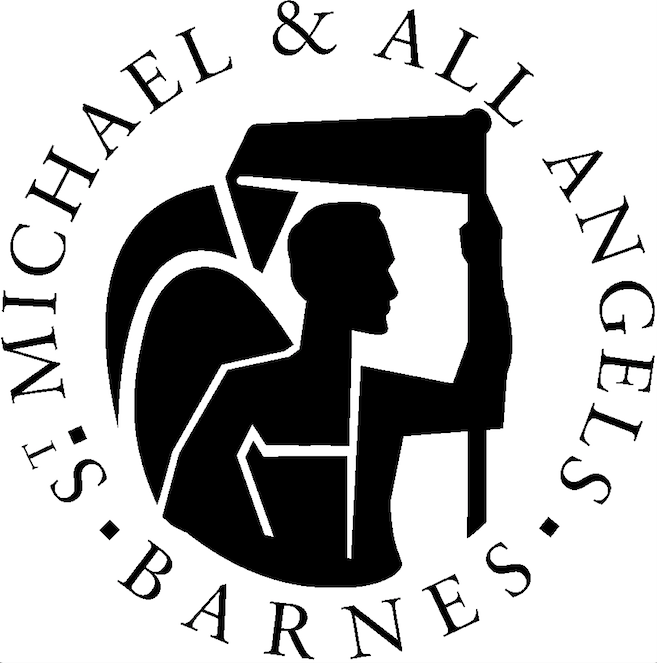 Saint Michael’s Choral Scholarships 2019-20APPLICATION FORMName:Address:Mobile/Telephone:Email: Gender:DOB:Voice (Alto, Tenor, Bass): Please indicate how you fit the requirements as described in the further particulars, with details of any music examinations passed:Is there anything else you’d like to add about why you are applying for this role and why you would be suitable?If shortlisted you will be invited to an interview and audition in the Autumn. Please indicate your availability during this time:Please return this form to:Saint Michael’s Choral ScholarshipsThe Parish Officec/o Saint Michael’s Vicarage,39 Elm Bank GardensLondon, SW13 0NXOr by email to:admin@stmichaelbarnes.orgPlease return your application at your earliest convenience.